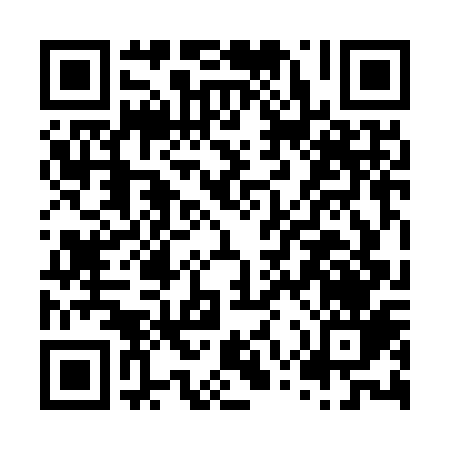 Ramadan times for Manaus, BrazilMon 11 Mar 2024 - Wed 10 Apr 2024High Latitude Method: NonePrayer Calculation Method: Muslim World LeagueAsar Calculation Method: ShafiPrayer times provided by https://www.salahtimes.comDateDayFajrSuhurSunriseDhuhrAsrIftarMaghribIsha11Mon4:574:576:0612:103:116:146:147:1912Tue4:574:576:0612:103:106:146:147:1813Wed4:574:576:0612:093:116:136:137:1814Thu4:564:566:0512:093:116:136:137:1815Fri4:564:566:0512:093:126:126:127:1716Sat4:564:566:0512:093:126:126:127:1717Sun4:564:566:0512:083:126:126:127:1618Mon4:564:566:0512:083:136:116:117:1619Tue4:564:566:0412:083:136:116:117:1620Wed4:554:556:0412:073:136:116:117:1521Thu4:554:556:0412:073:146:106:107:1522Fri4:554:556:0412:073:146:106:107:1523Sat4:554:556:0312:063:146:096:097:1424Sun4:544:546:0312:063:156:096:097:1425Mon4:544:546:0312:063:156:096:097:1326Tue4:544:546:0312:063:156:086:087:1327Wed4:544:546:0312:053:156:086:087:1328Thu4:544:546:0212:053:166:076:077:1229Fri4:534:536:0212:053:166:076:077:1230Sat4:534:536:0212:043:166:076:077:1231Sun4:534:536:0212:043:166:066:067:111Mon4:534:536:0212:043:166:066:067:112Tue4:524:526:0112:033:166:066:067:113Wed4:524:526:0112:033:176:056:057:104Thu4:524:526:0112:033:176:056:057:105Fri4:524:526:0112:033:176:046:047:106Sat4:514:516:0012:023:176:046:047:097Sun4:514:516:0012:023:176:046:047:098Mon4:514:516:0012:023:176:036:037:099Tue4:514:516:0012:013:176:036:037:0810Wed4:504:506:0012:013:176:036:037:08